7106 W Will D Alton Lane, Suite 103 Spokane, WA 99224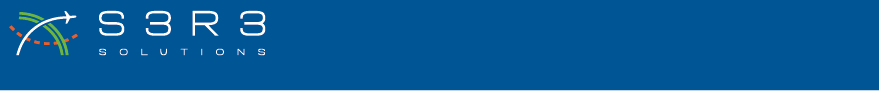 May 14, 2020 Board Work Session / 7:30 AM – 9:00 AM  Agenda for the Board Meeting of the S3R3 Solutions Board of DirectorsDue to the Governor’s Proclamation 20-28, this meeting has been canceled.